Cheyenne Juneteenth 3 on 3 Basketball Tournament Waiver & Registration FormJune 17,2023Team Name:	Team Captain’s Name:	 Captain’s Address:		Captain’s Phone:			signing this document, I acknowledge and assume the risks inherent in the 3 on 3 basketball tournamPlayer’s Signature:	Date:Parent/Guardian Signature:	Date:	Player’s Signature:	Date:Parent/Guardian Signature:	Date:	Player’s Signature:	Date:Parent/Guardian Signature:	Date:	Player’s Signature:	Date:Parent/Guardian Signature:	Date:	Official Rules:Each team will consist of 3 or 4 players.Games will be played on half courtCoin toss will begin each game and the overtime periodGames are twenty-minute limit if tied free-throw shootoutAll baskets are 1 point No 3 point baskets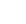 Clock will run continuously. Any substitutes will be made at a dead-ball situation.No timeouts are allowed except for injuriesParents and spectators can be ejected from the event for Junnsportsmanlike conduct.Teams will be placed in the division of oldest player.The completed registration form and waiver (if not completed online) with your money order needs to be mailed to: NAACP Branch 4108, PO Box 21028, Cheyenne Wy, 82003$100 per teamPlayer #Name & Phone NumberAgeDate of BirthMale/Female